Anmeldung zum Kolloquium: Frühjahrstermin 20___Name: _______________________________________________   Derzeitige Klasse: _______Hiermit melde ich mich verbindlich zum oben genannten Termin zur Wiederholungsprüfung aus folgenden Modulen an: 1.	Genaue Bezeichnung des Pflicht-/Ergänzungs-/Wahl-Moduls*: _______________________	___________________________________________________________________________	Fach: ___________________		LehrerIn: _________________________________	besucht im Winter-/Sommersemester*, Schuljahrs 20 __/__, Klasse in diesem Semester: _____2.	Genaue Bezeichnung des Pflicht-/Ergänzungs-/Wahl-Moduls*: _______________________	___________________________________________________________________________	Fach: ___________________		LehrerIn: __________________________________	besucht im Winter-/Sommersemester*, Schuljahrs 20 __/__, Klasse in diesem Semester: _____* Bitte auswählenSalzburg, am _____________	___________________________________________________						Unterschrift des Schülers/der Schülerin UND eines ErziehungsberechtigtenAbzugeben im Sekretariat (Eingangsstempel!)Spätester Termin der Anmeldung: Montag der letzten Woche im WSAkademisches GymnasiumSinnhubstraße 155020 Salzburg0662/829142sekretariat@akadgym.athttp://www.akadgym.salzburg.at/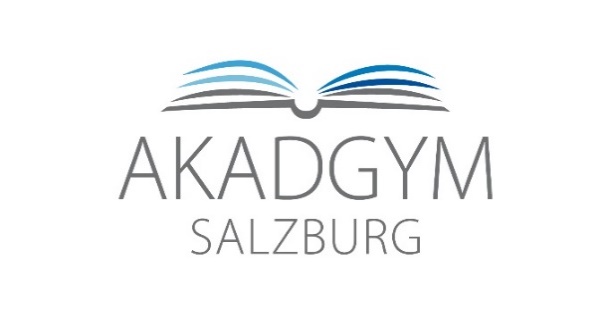 